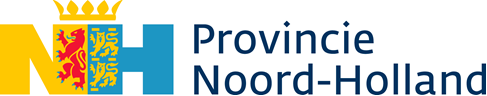 Subsidie aanvragen per postUitvoeringsregeling subsidie versterken maatschappelijke sector Noord-Holland 2021Naam Gemeente:			Aangevraagd subsidie bedrag: 	€ Openstellingsperiode: van 1 augustus 2021, 09:00 uur tot en met 30 september 2022, 17:00 uur. Vragen? Bel ons Servicepunt (tijdens kantooruren) 0800 0200 600servicepunt@noord-holland.nlSTAP 1: Maak eerst deze bijlagen in orde:Zonder bijlagen is uw aanvraag niet compleet.Gedeputeerde Staten van Noord-Hollanddirectie Concernzaken, sector Subsidies en Inkoopafleveradres					postadresHoutplein 33 					Postbus: 30072012 DE Haarlem				2001 DA HaarlemAanvrager: Naam Gemeente			Straatnaam			Huisnummer			Huisnummertoevoeging	 Postbus			Postcode			Plaats				Uw kenmerk			KvKnummer			KvK vestigingsnummer		Naam contactpersoon		e-mail contactpersoon		telnummer contactpersoon	 IBAN  (van de beoogd subsidieontvanger)Indien van toepassing: Contactgegevens intermediairBent u gemachtigd namens de beoogd subsidieontvanger? Vul in het onderstaand blok uw gegevens ook in.naam intermediair:				postadres: 				postcode en plaats: 				contactpersoon: 				 telefoonnummer: 					e-mail: 					KvK-nummer aanvrager			Vestigingsnummer				Activiteiten plan gegevensVul de verplichte bijlage “Activiteiten Plan” in voor een uitweiding over de afzonderlijke activiteiten. De bijlage is te vinden op het subsidieloket. Voeg deze bijlage bij de aanvraag.Wat is de (geschatte) begindatum van de eerste activiteit?Wat is de (geschatte) einddatum van de laatste activiteit?Geef een globale tijdsplanning: wanneer word welke activiteit uitgevoerd? 
Onvoldoende ruimte? Voeg een aparte planning bij. NAAM: “BIJLAGE xx globale planning”Wijze van communicatie naar de direct betrokkenen en de buitenwereld over het project. Als subsidie wordt verleend, hoe gaat u communiceren dat uw project (mede) mogelijk wordt gemaakt met financiële steun van de provincie Noord-Holland? Let op: Het afbeelden van logo en naam van de provincie Noord-Holland op communicatie-uitingen van dit project is verplicht.Ruimte voor extra toelichting:Financiële gegevensKunt u de btw over dit project verrekenen of compenseren? Ja, het btw-nummer is 	U vult alle bedragen exclusief btw in. NeeU vult alle bedragen inclusief btw in.BegrotingGeef een globale begroting: wat zijn de kosten van de afzonderlijke activiteiten en wat zijn de totale kosten van het gehele activiteitenplan?Onvoldoende ruimte? Voeg een aparte globale begroting als bijlage bij uw aanvraag, en geef dit aan in de naam: “BIJLAGE xx globale begroting”.Voorbeeld:Onderdeel:					Kosten (€)Activiteit A:					€ 7,600Activiteit B:					€ 1,800Activiteit C:					€ 17,500Totale kosten activiteitenplan begroot:					€ 26,900FinancieringGeef per co-financier (ook uw eigen bijdrage) aan welk bedrag wordt ingezet en of dit al is verleend.VoorschotEen subsidie van minder dan € 10.000,- wordt direct vastgesteld en uitbetaald.Als u (meer dan) € 10.000,- aan subsidie vraagt:Wilt u een voorschot van maximaal 80% ontvangen?	Nee:	u kunt bij een voortgangsrapportage alsnog om een voorschot vragen.	Ja:	geef in onderstaand schema per kwartaal aan welke activiteiten en bijbehorende uitgaven plaats zullen vinden. (het zogenaamde kasritme). Hierop bepalen wij het kasritme van de voorschotten.
Onvoldoende ruimte? Voeg een apart overzicht kasritme als bijlage bij uw aanvraag. Naam: ”BIJLAGE xx kasritme”.
Opmerking: veranderingen in de uitvoering van de activiteiten moeten tijdig worden gemeld. Aan de hand daarvan kan onder meer het kasritme van de voorschotten worden bijgesteld.Bestedingsritme 
Vermeld hier een realistische inschatting van de besteding van de totale kosten van het activiteiten plan per kalenderjaar. Alleen van toepassing bij meerjarige subsidies en aangevraagde subsidiebedragen van meer dan 
€ 1.500.000,-Vanaf werkelijke startdatum van gesubsidieerde activiteitHet is belangrijk dat u bij wijziging van dit bestedingsritme ons direct op de hoogte brengt van deze wijziging. Hiervoor kunt u het formulier gebruiken voor het melden van wijzigingen, te vinden op onze website (www.noord-holland.nl), via Loket/Subsidies/Algemene subsidieformulieren, onder het kopje ‘Voortgang project en melden wijzigingen’.Ruimte voor opmerkingen:  bekend te zijn met en zich te houden aan de voorwaarden en verplichtingen zoals genoemd in de uitvoeringsregeling en andere geldende wetgeving alle gegevens in het Indieningsformulier en alle bijlagen naar waarheid en beste weten te hebben verstrektbijlage 1Activiteiten plan NAAM: ‘BIJLAGE 1 activiteiten plan’Verplicht.bijlage 2kopie bankafschriftNAAM: ‘BIJLAGE 2 bankafschrift’ Verplicht als u langer dan 2 jaar geleden subsidie van de provincie Noord-Holland heeft ontvangen.Naam, adres en woonplaats moeten zichtbaar zijn bij het rekeningnummer.bijlage 3machtigingsverklaringNAAM: ‘BIJLAGE 3 machtiging’Verplicht als gemachtigde/intermediair is ingeschakeld.bijlage 4 begrotingNAAM: ‘BIJLAGE 4 globale begroting”  Indien te weinig schrijfruimte op dit formulier.bijlage 5planningNAAM: ‘BIJLAGE 5 planning”  Indien te weinig schrijfruimte op dit formulier.bijlage 6kasritmeNAAM: ‘BIJLAGE 6 kasritme”Indien van toepassing en te weinig schrijfruimte op dit formulierbijlage 7overigeNAAM: ‘BIJLAGE 7 overige”Indien van toepassingPlanningNaam activiteitGeplande startdatum(dd-mm-jjjj)Geplande einddatum(dd-mm-jjjj)Kostenspecificatie activiteitenplan: splits de totale kosten per activiteit. OnderdeelKosten (€)Totale kosten activiteitenplan begrootDekkingsplan Lever een sluitend dekkingsplan aan. NaamBedrag (€)Al verleend? ja/neeGemeente Derden, nl. Overige inkomsten / bijdragen, nl. Gevraagde subsidieneeTotale financieringPlanning t.b.v. kasritmePlanning
( d-m-jj )(Deel-)activiteitVerwachte uitgaven (€)Gevraagd voorschot tot 80% (€)Toelichting Startdatum 1e periode van drie maandenStartdatum 2e periode van drie maandenStartdatum 3e periode van drie maandenStartdatum 4e periode van drie maandenEtc. (voor meerjarige projecten) KalenderjaarGesubsidieerde activiteit   Bestedingen2021€ 2022€ 2023€ e.v. € Totale bestedingenTotale bestedingen€ De aanvrager verklaart hierbij:PlaatsDatumNaamHandtekening